Publicado en Madrd el 27/06/2013 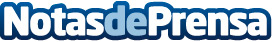 El sector de la moda se decanta por las tablets;finanzas y automoción por los smartphones•En los sectores de seguros y banca, las tablets y los smartphones resultaron ser igualmente populares. 
•Según un estudio de QUISMA el uso de dispositivos móviles varía en función del público objetivo y el sectorDatos de contacto:Maite Jimenez RubioActitud de comunicación91 302 28 60Nota de prensa publicada en: https://www.notasdeprensa.es/el-sector-de-la-moda-se-decanta-por-las-tabletsfinanzas-y-automocion-por-los-smartphones Categorias: E-Commerce http://www.notasdeprensa.es